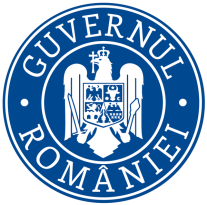            Ministerul Mediului, Apelor și  Pădurilor   Agenţia Naţională pentru Protecţia MediuluiRAPORT DE ACTIVITATE AL AGENŢIEI PENTRU PROTECŢIA MEDIULUI BISTRIȚA – NĂSĂUD PE ANUL 2022Realizarea managementului corespunzător al agențieiÎn cursul anului 2022, managementul Agenţiei pentru Protecţia Mediului Bistriţa-Năsaud a fost asigurat de către directorul executiv al agenţiei, numit prin decizie a Preşedintelui Agenţiei Naţionale pentru Protecţia Mediului, în condiţiile legii, prin organizarea, coordonarea, îndrumarea, controlarea şi asumarea răspunderii faţă de întreaga activitate a agenţiei şi cu respectarea procedurilor legale utilizate în realizarea acesteia conform Regulamentului de Organizare şi Funcţionare.Principalele atribuţii ale directorului executiv în desfăşurarea activităţii sunt conforme cu fişa postului, respectiv:- organizarea, coordonarea, îndrumarea, controlarea şi răspunderea faţă de întreaga activitate a agenţiei judeţene pentru protecţia mediului;- coordonarea procesului de cooperare cu alte agenţii de protecţie a mediului judeţene şi cu ANPM prin direcţiile de specialitate ale acestora;- asigurarea şi urmărirea implementării la nivel local a legislaţiei şi politicilor de mediu stabilite de către ANPM prin regulamentele de organizare şi funcţionare;- aprobarea documentaţiei tehnice întocmită de serviciile şi compartimentele tehnice aflate în subordine precum şi a celor economico-administrative;-aprobarea fundamentării necesarului de cheltuieli materiale, investiţii şi de personal, şi înaintarea acestora ordonatorului secundar de credite;- reprezentarea APM BN în grupurile de lucru cu alte autorităţi şi instituţii, în scopul aplicării politicilor de mediu la nivelul judeţului şi/sau regiunii de dezvoltare de care aparţine;-  asigurarea capacităţii instituţionale şi administrative a agenţiei;-  coordonarea colaborării cu Garda Naţională de Mediu - Comisariatul Judeţean şi cu reprezentanţii locali ai Administraţiei Naţionale "Apele Române" în emiterea actelor de autorizare şi în aplicarea legislaţiei de mediu;-  asigurarea realizării pregătirii de specialitate a personalului din subordine;- asigurarea conformării activităţilor serviciilor din subordine cu prevederile legale;- asigurarea accesului publicului la informaţia de mediu şi în procesul de luare a deciziilor privind reglementarea activităţilor/instalaţiilor care intră sub incidenţa legislaţiei de mediu în vigoare;-coordonarea activităţilor legate de programe şi proiecte internaționale şi de parteneriate în proiecte de interes public, care revin serviciilor din subordine; - asigurarea condiţiilor de desfăşurare a activităţii pentru întreg personalul agenţiei judeţene pentru protecţia mediului;- asigurarea şi coordonarea formării diferitelor comisii/comitete/grupuri de lucru organizate la nivelul APM BN;-îndeplinirea altor atribuţii stabilite de conducerea ANPM în condiţiile legii.Implementarea Sistemului de Control Intern Managerial la nivelul APM Bistrița-NăsăudÎn vederea respectării Ordinului Secretariatului General al Guvernului 600/2018 privind aprobarea Codului controlului intern managerial al entităţilor publice, in anul 2022, au fost monitorizate progresele înregistrate în urma implementării Sistemului de Control Intern Managerial.	Astfel:- au fost inventariate 15 activităţi procedurabile, 4 obiective generale şi 83 de obiective specifice;- au fost elaborate 50 de Proceduri operaţionale şi 4 Proceduri de Sistem;- au fost evaluate şi înregistrate în registrul riscurilor un număr de 17 riscuri;- a fost realizat inventarul funcţiilor sensibile, nefiind identificate astfel de funcţii.- s-a elaborat programul de dezvoltare a sistemului de control intern managerial pentru anul 2022, care a fost adoptat și înregistrat cu nr.7905/29.06.2022.Sistemul de control intern/managerial al APM Bistriţa-Năsăud este conform cu standardele cuprinse în Codul controlului intern/managerial. Raportul de monitorizare al stadiului de implementare a standardelor de control intern managerial pentru anul 2022, este în curs de realizare.În anul 2022 a fost realizat acțiunea de revizuire și reinventariere a procedurilor operaționale conform Ordinului nr.600/2018.1.2  Îndeplinirea măsurilor din Planul de 
implementare și consolidare instituționalăÎn anul 2022, la nivelul Agenţiei pentru Protecţia Mediului Bistriţa-Năsăud organigrama a cuprins un număr de 35 posturi cu următoarele servicii şi compartimente:Serviciul Avize, Acorduri, Autorizaţii ;Serviciul Monitorizare şi Laboratoare ;Serviciul Calitatea Factorilor de Mediu;Compartimentul Buget, Finanţe, Administrativ şi Resurse Umane;Compartimentul Relaţii Publice şi Tehnologia Informaţiei.Obiectivele cuprinse în Planul de Dezvoltare Instituţională sunt prezentate detaliat astfel: Planificarea de mediu, Reglementarea activităţilor cu impact asupra mediului, Evaluarea de mediu, Educarea şi conştientizarea publicului în domeniul protecţiei mediului.În temeiul Legii nr.176/2010 privind integritatea în exercitarea funcţiilor şi demnităţilor publice, pentru modificarea şi completarea Legii nr.144/2007, privind înfiinţarea, organizarea şi funcţionarea Agenţiei Naţionale de Integritate, precum şi pentru modificarea şi completarea altor acte normative, au fost reactualizate declaraţiile de avere şi de interese ale funcţionarilor publici din cadrul A.P.M. Bistriţa-Năsăud, asigurându-se afişarea lor pe pagina de internet a instituţiei, înregistrarea lor în registrele speciale ale declaraţiilor de avere şi de interese precum şi comunicarea acestora la A.N.I.Lunar s-a realizat monitorizarea posturilor vacante şi temporar vacante, situaţia fiind transmisă Agenţiei Naţionale pentru Protecţia Mediului.În cursul anului 2022, în cadrul A.P.M. Bistriţa-Năsăud s-a vacantat 2 posturi de execuţie la Serviciul Avize, Acorduri, Acorduri respective la compartimentul RPIT prin mutare definitivă în cadrul altui serviciu. În luna aprilie 2022, 1 post vacant din cadrul Serviciului Avize, Acorduri, Autorizaţii s-a ocupat temporar prin detaşare iar postul vacant de la compartimentul RPIT s-a ocupat prin recrutare.Au fost actualizate periodic dosarele profesionale ale funcţionarilor publici, în conformitate cu prevederile H.G. nr.522/2007 pentru modificarea şi completarea Hotărârii Guvernului nr.432/2004 privind dosarul profesional al funcţionarilor publici.Ca activităţi specifice, au fost elaborate decizii privind modificările sporului de vechime, modificări ale salariului de bază, etc.Întărirea legăturilor inter–instituţionaleA.P.M. Bistriţa-Năsăud a asigurat colaborarea cu autorităţile administraţiei publice locale în scopul implementării politicilor de mediu la nivel judeţean, prin întâlniri la sediul Instituţiei Prefectului Judeţul Bistriţa-Năsăud, deplasări la primării sau întâlniri la sediul A.P.M. Bistriţa-Năsăud.1.3.Execuţia bugetară la nivelul fiecărui trimestru — încadrarea în
prevederile bugetareCompartimentul Buget, Finanţe, Administrativ a efectuat activităţi în domeniul organizării evidenţei financiar-contabile ale agenţiei, potrivit Legii nr.82/1991– Legea contabilităţii, republicată.În cursul anului 2022, activitatea unităţii s-a desfăşurat cu alocaţii bugetare repartizate astfel: cheltuieli personal — 3489328 lei, cheltuieli materiale 320361 lei, despagubiri civile 7335 lei, investiţii 16000 lei si Proiecte cu finantare din fonduri externe nerambursabile aferente cadrului financiar 2014-2020, 1208000 lei.Fondul de salarii utilizat corespunde numărului de posturi, a salariilor şi a sporurilor aferente cuprinse în Statul de Funcţii aprobat de Ministerul Mediului, Apelor şi Pădurilor.La cheltuieli de materiale au fost utilizaţi 307609 lei, plăţile efectuându-se numai pe bază de acte justificative legal aprobate, încadrându-se în prevederile bugetare.Obligaţiile de plată faţă de bugetul de stat şi bugetele locale au fost corect stabilite şi virate la termene. Instruirea profesională a personalului din   cadrul APM BNÎn cursul anului 2022, a fost asigurată pregătirea profesională a funcționarilor din cadrul agenției prin participarea la următoarele cursuri/seminarii și instruiri:- în perioada 25-26 Ianuarie 2022- seminar de instruire și schimburi de experiență, dedicat echipelor de intervenție pentru prevenirea și combaterea atacurilor exemplarelor de urs brun asupra persoanelor și bunurilor acestora în cadrul proiectului LIFE Euro Large Carnivores, organizat în Cluj Napoca;- în perioada 14 - 16 iunie 2022 -sesiunea de instruire a grupului țintă organizat în cadrul proiectului ”Consolidarea capacității instituționale a Ministerului Mediului și a unităților din subordine pentru îmbunătățirea politicilor din domeniul biodiversității”, cod SIPOCA 594/cod MySMIS 127465, organizată în Bistrița;- în perioada 10 -15 iulie 2022 -sesiunea de instruire pentru Regiunea Nord – Vest cu privire la acțiunile specifice de implementare a prevederilor Directivei 2009/147/CE privind conservarea păsărilor sălbatice, modificată de Directiva 2013/17/UE, organizată în municipiul Oradea;- în perioada 23-25 Noiembrie 2022 - sesiunea de instruire “Dezvoltarea metodelor necesare optimizării procesului decizional la nivelul Ministerului Mediului, Apelor și Pădurilor, al Agenţiei Naţionale pentru Protecţia Mediului şi al autorităţilor publice locale subordonate, în vederea îmbunătăţirii politicilor publice în domeniul biodiversităţii, prin implementarea în legislaţia naţională a Protocolului de la Nagoya” organizată în cadrul proiectului ”Consolidarea capacității instituționale a Ministerului Mediului și a unităților din subordine pentru îmbunătățirea politicilor din domeniul biodiversității” cod SIPOCA 594/cod MySMIS 127465 organizată în Cluj Napoca;- în perioada  07.11.-14.12.2022 s-a participat on-line,  prin paltforma Polycom, la 5 sesiuni de instruire on-line organizate de către A.N.P.M. privind  protecția solului și subsolului, gestionarea ambalajelor, DEEE-urilor, PCB-urilor, uleiului uzat, bateriilor şi acumulatorilor, unele aspecte privind validarea datelor din aplicatia SIM-statistica deşeurilor (inclusiv nămol), precum şi monitorizarea P.J.G.D. şi P.J.P.G.D., lămurirea aplicării unor prevederi legislative din OUG nr.92/2021  privind regimul deşeurilor şi HG nr.1061/2008 privind transportul deşeurilor deseurilor periculoase şi nepericuloase pe teritoriul României;- în perioada 27-28 octombrie 2022, respectiv 9-10 noiembrie 2022, s-a participat on-line,  prin paltforma Polycom, la 4 sesiuni de instruire organizate de către A.N.P.M. , având următoarele tematici: fișa cu date de Securitate – scenarii de expunere, etichetare specifică – pentru diferite tipuri de produse, corelația cu AM/AIM – pentru activități care implică substanțe de interes major (SVHC), SIM SCP - colectarea, validarea şi prelucrarea datelor, evitarea dublei înregistrări, validarea informațiilor, raportare conform Regulamentului 852/2017 privind mercurul – art 14, 18, cerințe pentru producatori/distribuitori de biocide/pesticide, restricționarea substanțelor periculoase care prezintă pericole.-în data de 24 octombrie 2022 Servicuul AAA a participat la sesiunea de instruire pe domeniul Reglementări organizată de ANPM la sediul APM Cluj;-în data de 8 noiembrie2022, Serviciul ML a participat la sesiunea  de instruire pe domeniul Monitorizare și Laboratoare, organizată de ANPM la sediul APM Cluj.1.6 Colaborarea cu Garda Națională de Mediu    Agenția pentru Protecția Mediului Bistrița-Năsăud a colaborat cu Comisariatul Județean Bistrița-Năsăud al Gărzii Naționale de Mediu, cele două instituții participând împreună în următoarele comisii:- 5 comisii constituite pentru analiza documentațiilor depuse în vederea obținerii derogării de la statutul de specie strict protejată, în cazul speciilor de urs și lup, în interesul sănătății și securității populației și în scopul prevenirii unor daune importante;- 7 comisii constituite în baza H.G. nr.323/2010 privind stabilirea sistemului de monitorizare a capturilor şi uciderilor accidentale ale tuturor speciilor de păsări, precum şi ale speciilor strict protejate prevăzute în anexele nr. 4A şi 4B la Ordonanţa de urgenţă a Guvernului nr. 57/2007 privind regimul ariilor naturale protejate, conservarea habitatelor naturale, a florei şi faunei sălbatice.    În cursul lunilor aprilie-mai 2022, reprezentanţi ai A.P.M. Bistriţa-Năsăud, G.N.M. -Comisariatul Judeţean Bistriţa-Năsăud, ai S.G.A. Bistriţa-Năsăud şi ai unităţilor administrativ teritoriale de pe teritoriul județului, alături de I.S.J Bistriţa-Năsăud, sub coordonarea Instituţiei Prefectului-Judeţul Bistriţa-Năsăud, au participat la desfășurarea proiectului ”Curăţăm România”, derulat de către Ministerul Mediului, Apelor şi Pădurilor și finanţat din Fondul pentru Mediu, proiect dedicat ecologizării zonelor afectate de deşeuri. S-au efectuat verificări împreună cu reprezentanţi ai Comisariatului Judeţean al Gărzii Naţionale de Mediu, a instalaţiilor ce intră sub incidenţa Legii nr. 278 / 2013 privind emisiile industriale și verificări în teren la agenţi economici/autorităţi locale care au beneficiat de fonduri europene.		S-au efectuat verificări ale agenţilor economici al căror act de reglementare a expirat, precum şi a celor cu activităţi noi care sunt supuse prevederilor Ordinului MMP nr. 1798/2007,cu modificările şi completările ulterioare.		Verificările obiectivelor SEVESO s-au efectuat conform planului anual comun de inspecţie împreună cu reprezentanţi ai Comisariatului Judeţean al Gărzii Naţionale de Mediu şi ai Inspectoratului pentru Situaţii de Urgenţă BN.		Actele de reglementare emise, inclusiv notificările, suspendările ca şi anulările de procedură de reglementare sau de autorizaţii de mediu, au fost transmise Comisariatului Judeţean al Gărzii Naţionale de Mediu.           În cursul anului 2022, Agenția pentru Protecția Mediului a colaborat cu Comisariatului Judeţean al Gărzii Naţionale de Mediu, în vederea gestionării unor situații de urgență:  - în data de  13.02.2022, a avut loc un incendiu  la CMID Tărpiu - în partea de sud a depozitului, cauzat de  autoaprinderea deșeurilor . La fața locului s-a deplasat directorul executiv al APM BN, împreună cu o echipă de comisari ai  GNM CJ BN. În urma inspecției efectuate, partea de sud a peretelui posterior al celulei 1 fumega.Fenomenul s-a datorat nerespectării condițiilor din autorizația integrată de mediu.-în data de  13.10.2022, compartimentul Laborator din cadrul APM Bistriţa-Năsăud, la solicitarea Comisariatului Judeţean Bistrița-Năsăud al Gărzii Naţionale de Mediu, a efectuat  analize fizico-chimice pentru 2  probe de apă  prelevate de  comisarii GNMCJB BN din apele râului Sălăuța, ca urmare a producerii unei poluări a râului Sălăuța, în localitatea Romuli.1.7 Prestare de servicii în activitatea de reglementare și laborator și realizarea de venituri la bugetul de statÎn cursul anului 2022, APM Bistrița-Năsăud a prestat la cererea celor interesați lucrări și servicii de consultanță, asistență și analize specifice de laborator realizând venituri extrabugetare din încasarea tarifelor și taxelor pentru emiterea actelor de reglementare și prestare servicii în total de 445466 lei, conform Ordinului nr.1108/2007 al Ministrului Mediului, Apelor  și Padurilor privind aprobarea Nomenclatorului lucrărilor serviciilor care se prestează de către autoritățile publice pentru protecția mediului în regim de tarifare și cuantumul tarifelor aferente acestora, cu modificările și completările ulterioare.	1.8 Elaborarea şi implementarea PLAM- stadiul de realizare şi monitorizare PLAM	Planul Local de Acțiune pentru Mediu - Județul Bistrița – Năsăud, versiunea 3 –a fost aprobat de către Consiliul Județean Bistrița-Năsăud, prin Hotărârea nr.42/31.03.2016.Cele 156 acţiuni cuprinse în PLAM au fost repartizate pe domenii astfel:Poluarea atmosferei - 20 acţiuni,Poluarea apei - 20 acţiuniGestiunea deşeurilor - 22acţiuni,Poluarea solului - 15 acţiuni,Protecţia naturii - 28 acţiuni,Gestionarea pădurilor - 11 acţiuni,Urbanizarea mediului natural şi construit - 7 acţiuni,Pericole generate de fenomene naturale şi antropice – 19 acţiuni,Educaţie ecologică - 7 acţiuni,Capacitatea administrativă a instituţiilor cu atribuţii în domeniul protecţiei mediului - 7 acţiuni.În reprezentarea grafică de mai jos, este redat stadiul de realizare a celor 156 de măsuri cuprinse în PLAM la finele semestrului I 2022. 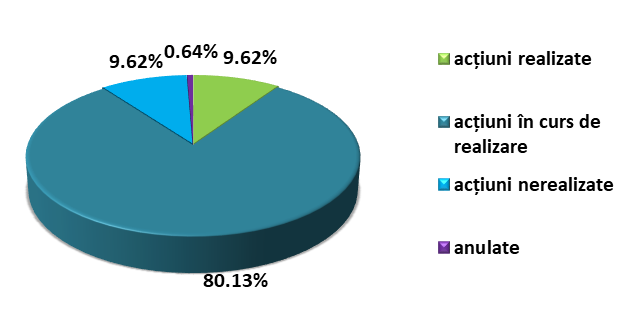 	Acţiunea de monitorizare întreprinsă la sfârşitul semestrului I 2022 evidenţiază următoarele:•	Acţiuni realizate- au fost realizate un număr de 15 acțiuni, respectiv 9,62 %din totalul de 156 acţiuni, incluse în următoarele categorii:-	Stații de epurare noi în unele localități din mediul urban și rural;-	Achiziționarea de maşini de măturat stradale cu sisteme de reținere a prafului și spălare umedă;-	Extinderea rețelelor de alimentare cu apă potabilă în Bistrița și localitățile component; -	Amenajarea pârâurilor V.Cipului, V.Poienii, V. Aluniș, V Mare, V. Măgurii, V. Putinei, V. Secii pentru apărarea împotriva inundațiilor;-	Construire platforme comunale de depozitare a deșeurilor de grajd, îmbunătățirea programului de curățare/spălare a arterelor de circulație rutieră;-	Reconstrucție ecologică forestieră pe terenuri degradate constituite in perimetrul de ameliorare Viișoara - Ghinda - municipiul Bistrița;-	Amenajarea cursului de apă necadastrat Valea Pietricica;-	Lucrări de amenajare a cursurilor de apă necadastrate ( com. Caianu Mic și Mărișelu);-	Extinderea rețelelor de alimentare cu apă existente în municipiul Bistrița;-	Asfaltarea străzilor adiacente străzilor centrale in municipiul Bistrița.-	Asfaltarea străzilor adiacente străzilor centrale ale comunelor și orașelor.-	Îmbunătățirea energetică a blocurilor de locuințe prin lucrări de reabilitare termică,-	Extinderea rețelei de transport în comun in municipiul Bistrița.-	Dotarea cu aparatură, reactiviși sticlărie a laboratoarelor stațiilor de tratare din județul Bistrița Năsăud.•	Sunt în curs de realizare 125 de măsuri, majoritare fiind cele cu caracterpermanent, reprezentând 80,13 % din totalul acţiunilor planificate pentru perioada 2015-2021;•	Nerealizate: 15 acţiuni (10,26%) din următoarele categorii: Înlocuire rețea detransport apă potabilă; Valorificarea potențialului agrochimic al nămolului de epurare; Reamenajarea torenților (refacerea digurilor de protecție); Decolmatări și diguri de protecție; Punerea în funcțiune a instalației de tratare mecano - biologică – SMID Tărpiu;•	Anulată este o acțiune: Reconstrucție ecoligică prin împădurire – Perimetrul de ameliorare Valea Lungă- Livezile.	         APM Bistrița - Năsăud a înaintat la ANPM, prin adresa nr.1727/15.02.2021, propunerea de revizuire a Planului Local de Acţiune pentru Mediu în perioada semestrul I 2021 – semestrul II  2022. 	Iniţierea procesului de actualizare s-a realizat în semestrul I al anului 2021 pe baza rezultatelor procesului de evaluare, conform recomandărilor Ghidului practic al planificării de mediu – 2009, având în vedere modificările apărute în starea mediului, în situaţia socio-economică, în legislaţia pentru protecţia mediului.Instituţia Prefectului Județul Bistriţa–Năsăud  a emis Ordinul Prefectului judeţul Bistriţa-Năsăud nr.202/01.09.2021, care stabileşte componenţa structurilor organizatorice implicate în revizuirea Planului Local de Acţiune pentru Protecţia Mediului-Judeţul Bistriţa-Năsăud. A fost adoptat Memorandumul de cooperare și a fost aprobat Regulamentul de organizare a Comitetului de Coordonare și a Grupului de Lucru.A fost transmisă Comitetului de Coordonare și Membrilor Gruplui de Lucru Starea inițială a mediului în județul Bistrița -Năsăud - an 2020, parte integrantă a documentului final al  Planului local de Acțiune pentru Mediu - Județul Bistrița-Năsăud – varianta IV, în vederea elaborării analizei SWOT și a problemelor de mediu.Au fost identificate 10 categorii de probleme de mediu: Poluarea atmosferei, Poluarea apei, Gestiunea deşeurilor, Poluarea solului, Protecţia naturii,  Gestionarea pădurilor, Urbanizarea mediului natural şi construit, Pericole generate de catastrofe naturale şi antropice, Educaţie ecologică, Capacitatea administrativă a instituţiilor cu atribuţii în domeniul protecţiei mediului.1.9 Respectarea cadrului legal în procesul decizionalProcedura de emitere a actelor de reglementare a fost condusă de Agenția pentru Protecția Mediului Bistrița-Năsăud, în conformitate cu prevederile cap. II din Ordonanța de Urgență a Guvernului privind protecția mediului nr. 195/2005, aprobată cu modificări și completări prin Legea nr.265/2006.Emiterea actelor de reglementare în domeniul protecției mediului s-a realizat cu respectarea procedurilor legale specifice, în cadrul ședintelor Comisiei de Analiză Tehnică și ale Comisiei Interne de Analiză.Procedura de autorizare de mediu s-a desfășurat cu asigurarea unei abordări integrate prin informarea și participarea tuturor autorităților implicate în cadrul Comisiei de Analiză Tehnică.Contractele de achiziţii publice în care A.P.M. Bistriţa-Năsăud este parte au fost încheiate cu respectarea prevederilor Legii nr.98/2016 privind achiziţiile publice şi H.G. nr.395/2016 pentru aprobarea Normelor metodologice de aplicare a prevederilor referitoare la atribuirea contractului de achiziţie publică/acordului - cadru din legea privind achiziţiile publice.Reprezentarea și apărarea drepturilor și intereselor legitime ale Agenției pentru Protecția Mediului Bistrița-Năsăud în fața instanțelor de judecatăA.P.M. Bistrița-Năsăud a fost reprezentată de directorul executiv al agenției, în calitate de reprezentant al instituției în fața instanțelor de judecată, într-un proces pe rol la Judecatoria Bistrița intentat de :-BUDUȘAN LUCREȚIA - Solicitare anulare a autorizaţiei de mediu eliberată de A.P.M. B.N. pentru firma SC Fiabil IMPEX SRL-(dosar nr.10315/190/2018). Soluția: admite excepția de nelegalitate a Autorizației de mediu revizuită nr.61 din 16.03.2012, revizuită la data de 29.10.2018, formulată de către reclamantă- Solicitare anulare a autorizaţiei de mediu eliberată de APM BN pentru firma SC Fiabil IMPEX SRL (dosarul nr.10315/190/2018) -Amână cauza pentru termenul din data de 08.02.2023.1.10 Implementarea la nivel județean a planurilor și programelor finanțate din 
bugetul de stat, fonduri comunitare, fonduri de la alteorganisme internaţionaleProgramul privind instalarea de sisteme fotovoltaice pentru gospodăriile izolate neracordate la reţeaua de distribuţie a energiei electriceA.P.M. Bistrița-Năsăud asigură permanent consilierea publicului interesat, referitor la programele finanțate şi derulate prin Administraţia Fondului pentru Mediu (AFM) București respectiv: Programul  privind instalarea sistemelor de panouri fotovoltaice  pentru producerea de energie electrică, Programul Rabla Clasic, programul Rabla Plus și Programul Rabla pentru Electrocasnice.Elaborarea planurilor de management pentru siturile Natura 2000 ROSCI0393 Someșul Mare, ROSCI0232 Someșul Mare Superior, ROSCI0400 Șieu – Budac, ROSCI0437 Someșul Mare între Mica și Beclean, ROSCI0095 La Sărătură, ROSCI0396 Dealul Pădurea Murei – Sângeorzu Nou și ROSCI0441 Viile Tecii și ariile protejate de interes național 2202 Masivul de Sare de Sărățel și 2208 La SărăturaA.P.M. Bistriţa-Năsăud are în derulare începând cu anul 2019, în parteneriat cu  Agenția Națională pentru Arii Naturale Protejate, proiectul “Elaborarea planurilor de management pentru siturile Natura 2000 ROSCI0393 Someșul Mare,ROSCI0232 Someșul Mare Superior, ROSCI0400 Șieu – Budac, ROSCI0437 Someșul Mare între Mica și Beclean, ROSCI0095 La Sărătură, ROSCI0396 Dealul Pădurea Murei – Sângeorzu Nou și ROSCI0441 Viile Tecii și ariile protejate de interes național 2202 Masivul de sare de Sărățel și 2208 La Sărătură” cod SMIS 2014+ 124398, proiect finanţat în cadrul Programului Operațional Infrastructură Mare, Axa prioritară 4 – Protecția mediului prin măsuri de conservare a biodiversității, monitorizarea calității aerului și decontaminare a siturilor poluate istoric. Valoarea totală a proiectului este de 7.867.705,46 lei, iar durata acestuia este de 49  luni. Proiectul este finanţat 85% din fondul european de dezvoltare regională, iar 15% din bugetul de stat.Obiective specifice ale proiectului:1. Îmbunătăţirea managementului siturilor Natura 2000 ROSCI0393 Someşul Mare, ROSCI0232 Someşul Mare Superior, ROSCI0400 Şieu – Budac, ROSCI0437 Someşul Mare între Mica şi Beclean, ROSCI0095 La Sărătura, ROSCI0396 Dealul Pădurea Murei – Sângeorzu Nou şi ROSCI0441 Viile Tecii, în scopul conservării favorabile a speciilor şi habitatelor de pe teritoriul acestora prin elaborarea Planului de management al acestor arii naturale protejate, în concordanţă cu legislaţia în vigoare.2. Creşterea nivelului de informare, educare şi conştientizare a grupurilor ţintă cu privire la necesitatea protejării şi conservării resurselor naturale din ariile vizate de proiect cu respectarea principiilor dezvoltării durabile.3. Întărirea capacităţii administrative şi a competentelor personalului responsabil cu administrarea ariilor naturale protejate în vederea asigurării stării favorabile de conservare a biodiversităţii din ariile naturale protejate vizate de proiect.În cadrul proiectului pe parcursul anului 2022 au fost realizate următoarele activități: Acțiuni de informare / conștientizare :	- 12 sesiuni pentru educarea și conștientizarea elevilor și a cadrelor didactice din unitățile teritorial administrative pe suprafața cărora se suprapun ariile naturale protejate vizate de proiect în 17 locații identificate, cu realizarea a 25 de serii de instruire, respectiv realizarea a 25 de întâlniri și prezentări - au fost informaţi şi conştientizaţi 2056 elevi şi cadre didactice;	- 6 întâlniri pentru conștientizarea populației locale din unitățile teritorial administrative pe suprafața cărora se suprapun ariile naturale protejate vizate de proiect - au fost informaţi şi conştientizaţi 180 de membrii ai comunităţilor locale din zona proiectului;	- 6 întâlniri pentru conștientizarea factorilor interesați din unitățile teritorial administrative pe suprafața cărora se suprapun ariile naturale protejate vizate de proiect - au fost informaţi şi conştientizaţi 180 de membrii ai comunităţilor locale din zona proiectului;Activități în teren în vederea realizării studiilor privind speciile și habitatele de interes comunitar protejate la nivelul ariile naturale protejate vizate de proiect (lunile iunie - octombrie);Recepția rapoartelor intermediare privind analiza mediul abiotic și a studiului socio – economic  cu privire la ariile naturale protejate vizate de proiect.1.11 Implicarea agenţiei în procesul de educaţie a publicului îndomeniul protecţiei  mediuluiÎn anul 2022, A.P.M. Bistriţa-Năsăud s-a implicat în procesul de educaţie ecologică prin iniţierea sau participarea la marcarea diverselor evenimente din calendarul ecologic astfel:1 aprilie 2022 – Ziua Internațională a Păsărilor – articol de specialitate în mass-media locală.În cursul anului 2022,Agenția de Mediu Bistrița –Năsăud a participat în  Grupul de Lucru din cadrul proiectului inițiat de Primăria municipiului Bistrița – “Zero Carbon City” și a colaborat la realizarea Planului de Mobilitate Urbană Durabilă al municipiului Bistrița pentru perioada 2021 – 2027. S-a diseminat și prezentat un material -suport cu caracter de educativ în ceea ce privește Gestiunea deșeurilor și Colectarea selectivă în cadrul al campaniei “Curățăm România!”, în cadrul a 24 școli din județul Bistrița- Năsăud.Au fost derulate loc un număr de 3 campanii de ecologizare.S-au organizat 24 sesiuni pentru educarea și conștientizarea a 2107 elevi și cadre didactice din unitățile teritorial administrative pe suprafața cărora se suprapun ariile naturale protejate vizate de proiectul cod - SMIS 124398.Postări zilnice pe pagina de facebook a APM  BN(buletine de informare asupra calității aerului, informații referitoare la actele de reglementare, materiale cu caracter de educație ecologică ).S-au publicat în mass-media locală 5 articole pe diverse teme privind protecţia mediului și 10 interviuri /participări la emisiuni radio și TV.1.12 Gestionarea şi disponibilizarea informaţiei de mediuÎn anul  2022 au fost depuse un număr de 33 cereri de informaţii privind mediul. A fost asigurată soluţionarea acestora prin compartimentul  Relaţii Publice,  în conformitate cu legislaţia în vigoare.Cele  33 de cereri de informaţii privind mediul au avut ca obiect de interes date privind factorii, activităţile ori măsurile care afectează sau pot afecta mediul: substanţe, energie, zgomot, deşeuri, avize, acorduri şi autorizaţii de mediu, măsuri administrative, strategii şi politici, planuri şi programe de acţiune, analize şi prognoze folosite în luarea deciziei de mediu.A fost reactualizată lista cu informaţiile de mediu deţinute de APM Bistrița-Năsăud şi lista cu informaţiile de mediu deţinute de alte autorităţi publice din judeţul Bistriţa-Năsăud.S-au întocmit, postat pe site-ul APM Bistrița-Năsăud și transmis spre ANPM, rapoartele anuale privind aplicarea Legii nr. 544/2001 privind liberul acces la informațiile de interes public și a Legii nr. 52/2003 privind transparența decizională în administrația publică.1.13 Implementarea şi administrarea Sistemului Național Informaţional 
Integrat de mediu din cadrul agențieiÎn anul 2022, personalul IT a asigurat:administrarea portalului web/ pagina de internet a agenției http://apmbn.anpm.ro, care este actualizată cu informațiile primite de la toate serviciile și compartimentele din cadrul agenției;asigurarea asistenței tehnice pentru funcționarea la nivel local a aplicațiilor informatice din Sistemul Integrat de Mediu (SIM) pe domenii de activitate;asigurarea instalării /funcționării altor aplicații informatice specific domeniului FCARU (Forexbug-ANAF, DUKintegrator - ANAF, Revisal, Minvis), domeniului protecția naturii (ArcGis Desktop); formatarea și reinstalarea sistemelor de operare și a aplicațiilor software asociate pentru diverse echipamente din instituție;asigurarea suportului tehnic personalului din APM BN în utilizarea tehnicii de calcul și a software-ului de operare; instituția utilizează software licențiat(MS Windows; Office; anivirus) precum și în administrarea aplicației de email utilizatori; gestionarea rețelei locale de date, asigurarea întreținerii și exploatării optime a echipamentelor de tehnică de calcul și de comunicații la nivelul A.P.M. Bistriţa-Năsăud pentru un  număr de 31 utlilizatori;asistență tehnică pentru stațiile de lucru din rețea;monitorizează respectarea politicilor de securitate la nivelul agenției; prelucrarea, actualizarea informațiilor publice pe portalul WEB, sesiunea APM Bistrița-Năsăud.Pe pagina web a APM Bistrița-Năsăud- http://apmbn.anpm.ro au fost afișate/postate:buletine zilnice privind calitatea aerului ambiental pentru județul Bistrița-Năsăud;buletine lunare privind calitatea aerului ambiental pentru județul Bistrița-Năsăud;proiectele supuse evaluării impactului asupra mediului;în cadrul procedurii de emitere a autorizațiilor de mediu: decizii de emitere a autorizației de mediu, anunțuri publice privind supunerea dezbaterii publice a documentației necesare pentru obținerea autorizației de mediu;în cadrul procedurii de evaluare a impactului asupra mediului pentru proiecte publice și private: anunțuri privind depunerea solicitării de emitere a acordului de mediu, decizia etapei de incadrare, dezbaterea publică a raportului la studiul de evaluare a impactului asupra mediului, proiectul deciziei de incadrare, anunțuri privind decizia de emitere a acordului, rapoartele de evaluare a impactului asupra mediului.De asemenea, pe lângă publicarea acestor proiecte, anunțuri, decizii, buletine și rapoarte, de la toate compartimentele din cadrul instituției, se postează pe site-ul agenției documente importante privind activitatea desfășurată cât și informații de interes public.DEŞEURI, CHIMICALE, PROTECŢIE SOL ŞI SUBSOL2.1  Urmărirea realizării obiectivelor şi măsurilor stabilite prin legislaţia specifică şi Tratatul de Aderare a României la UE, inclusiv prin planurile de gestionare a deşeurilorCompartimentul Deşeuri şi Substanţe Chimice Periculoase, Sol Subsol, a asigurat monitorizarea realizării obiectivelor şi măsurilor stabilite prin legislaţia specifică în vigoare, respectiv prin Directivele privind deşeurile şi substanţele chimice periculoase, precum şi prin Tratatul de Aderare a României la UE.PJGD Bistriţa-Năsăud (2020-2025) a fost aprobat de Consiliul Judetean Bistriţa-Năsăud în baza Hotărârii nr. 51 din 2021, iar în semestrul II al anului 2022 A.P.M. Bistriţa-Năsăud a realizat monitorizarea PJGD Bistriţa-Năsăud pentru anul 2021 în baza prevederilor Ordinului 140/14.02.2019 privind aprobarea Metodologiei pentru elaborarea, monitorizarea, evaluarea și revizuirea planurilor județene de gestionare a deșeurilor și a planului de gestionare a deșeurilor pentru municipiul București.Raportul de monitorizare a fost întocmit de către reprezentanții A.P.M. Bistriţa-Năsăud, cu sprijinul Grupului de monitorizare constituit la nivelul A.P.M. Bistriţa-Năsăud, în scopul determinării progresului în îndeplinirea obiectivelor cuprinse în plan, identificării deficiențelor şi a zonelor care necesită atenţie, dar şi a informării şi raportării către public şi persoanele oficiale despre implementarea planului şi despre realizările cuantificate pentru atingerea ţintelor.A.P.M. Bistriţa-Năsăud a urmărit activitatea de monitorizare post-închidere a   depozitelor de deşeuri municipale urbane închise în perioada 2010-2013, prin lucrările proiectului “Sistem integrat de management a deşeurilor solide în judeţul Bistriţa- Năsăud” (Bistriţa, Beclean, Năsăud şi Sângeorz Băi).Depozitul de deşeuri industriale periculoase aparţinând SC ARIO SA - Halda de zgură Bistriţa, a sistat activitatea conform H.G. nr. 349/2005 în anul 2006. Acesta a fost preluat ulterior de mai mulţi proprietari, care nu au realizat măsurile impuse prin Avizul de mediu nr. 5/14.11.2006 respectiv lucrările de închidere. Ultimul proprietar afost SC TERMOTEHNIC COM SRL.La această dată, depozitul industrial neconform SC ARIO SA (SC Termotehnic SRL) face obiectul Cauzei 2012/2007, acțiune în constatarea neexecutării de către România a hotărârii în cauza C-301/17.	Depozitul face obiectul analizei diagnostic (due diligence) în vederea exproprierii pentru cauză de utilitate publică a terenului pe care este amplasat, în conformitate cu Legea nr. 255/2010 privind exproprierea pentru cauză de utilitate publică, necesară realizării unor obiective de interes naţional, judeţean şi local, cu modificările și completările ulterioare, inclusiv Legea nr. 144/2019. După realizarea analizei de diagnostic, vor fi parcurse etapele prevăzute de Legea nr. 255/2010.	S-a încheiat actul de control în data de 08.08.2022, cu reprezentanții Comisariatului Județean al Gărzii Naționale de Mediu Bistrița- Năsăud, ai Agenției pentru Protecția Mediului Bistrița -Năsăud și ai experților topografi  ai Asociației SCP PERJU, ROTARU & ASOCIAȚII- ECOMMACT ORD SRL- DORALEX COM SRL, reprezentant convențional al Administrației Fondului pentru Mediu, în baza Contractului de servicii nr. 29257/02.06.2022, realizânduse ridicări topo, în scopul clarificării situației juridice și tehnice de mediu.	În ceea ce privește lucrările de remediere a construcţiilor miniere deteriorate la iazul de decantare Valea Glodului-Mina Rodna, Valea Blaznei Făget, acestea au fost executate parțial, deoarece alocarea de fonduri bugetare pentru derularea programului anual de conservare, închidere, reconstrucție ecologică și activități postînchidere a minelor a fost drastic diminuat în ultimii ani, sumele alocate putând asigura doar funcționarea stațiilor de epurare, în condiții de siguranță.2.2 Urmărirea implementării colectării separate a deşeurilorPe parcursul anului 2022, activitatea de precolectare, colectare, transport şi valorificare a deşeurilor reciclabile colectate selectiv s-a desfăşurat la standarde ce au determinat acoperirea tuturor localităţilor din mediul urban şi rural cu dotări corespunzătoare, atât în mediul urban cât şi rural conform prevederilor proiectului „Sistem integrat de management a deşeurilor solide în judeţul Bistriţa- Năsăud”.De menționat că în această perioadă au existat în continuare un număr de 46 de localități în care s-au păstrat și vechile dotări pentru colectarea selectivă, dotări realizate de către primăriile unităţilor administrativ teritoriale din judeţ şi care au fost preluate în custodie de către operatorul economic SC SUPERCOM SA - sucursala Bistriţa Năsăud,  dar care aparțin A.D.I. Deșeuri Bistrița-Năsăud. Începând cu luna septembrie 2016, activitatea de colectare selectivă a deșeurilor a fost preluată de SC SUPERCOM SA.În scopul îmbunătăţirii activităţii de colectare a deşeurilor reciclabile prin Sistemul de management integrat al deșeurilor în judeţul Bistriţa-Năsăud, precum şi a respectării prevederilor OUG nr.74/2018, au fost achiziţionate şi distribuite un număr de 60.000 pubele galbene de 240 de litri echipate cu CIP-uri pentru colectarea din poartă în poartă a fracției de deșeurilor reciclabile plastic-metal din zona de case din mediul rural și urban.De asemenea,  în mediul urban -zona de blocuri, a fost completată infrastructura din punctele de colectare echipate cu containere de 3 mc, şi de 1100 litri pentru deșeurile menajere, care au fost închise, încasetate și arondate fiecărei asociații de locatari/proprietari. Tot în zona urbană, containerele de 3 mc pentru deșeurile menajere au fost transformate în containere pentru sticlă (în cazul platformelor cu 3 containere semi-îngropate de 3 mc) și în containere pentru plastic-metal (în cazul platformelor cu 4 containere semi-îngropate de 3 mc), astfel încât să fie realizată colectarea separată a deșeurilor pe 4 fracții: deşeuri de plastic-metal, hârtie-carton, sticlă și deșeuri menajere.A.P.M. Bistrița-Năsăud are în evaluare documentația depusă de Primăria Municipiului Bistrița, pentru Elaborare Studiu de fezabilitate pentru obiectul de investiții: “Dezvoltarea, modernizarea și completarea sistemului de management integrat al deșeurilor municipale la nivelul municipiul Bistriţa», în municipiul Bistrița, intravilan”. prin care se propune înlocuirea în zona de blocuri de locuințe a sistemului existent de colectare selectivă a deșeurilor cu un sistem nou numit insulă ecologică digitalizată. În temeiul prevederilor Legii 181/2020 privind gestionarea deşeurilor nepericuloase compostabile, APM Bistriţa-Năsăud a respins un număr de 12 solicitari de ardere a deşeurilor vegetale din gospodării/gradini, solicitări ale deținătorilor de terenuri amplasate în cea mai mare parte în municipiul Bistrița și în zone limitrofe acesteia. Conform prevederilor legale aceste deșeuri trebuie colectate separat și pot fi utilizate la producerea compostului în gospodării individuale, împreună cu alte categorii de biodeşeuri sau pot fi preluate contra cost de către operatorul de salubritate  autorizat  la nivelul judeţului Bistriţa-Năsăud S.C. SUPERCOM S.A. şi transportate în vederea tratării mecano/biologice în centrul de management integrat al deşeurilor de la Tărpiu.2.3 Urmărirea proiectării şi implementării sistemelor integrate de gestionare a deşeurilorÎn anul 2022, A.P.M. Bistriţa- Năsăud a asigurat prin Compartimentul Deşeuri, monitorizarea activității de implementare a proiectului „Sistem integrat de management a deşeurilor solide în judeţul Bistriţa -Năsăud”, proiect care se încadrează în Planurile Judeţean, Regional şi Naţional de gestiune a deşeurilor. Acest proiect a fost aprobat prin Decizia Comisiei Comunităţii Europene C(2009)3147 din data de 27.04.2009 şi a obţinut Avizul de Mediu Nr. 4 - NV6 din 21.02.2008 revizuit la 24.10.2011. Titularul proiectului este Consiliul Judeţean Bistriţa -Năsăud.A fost monitorizată activitatea desfășurată în Centrul de Management Integrat al Deşeurilor Tărpiu, judeţul Bistriţa-Năsăud, activitate desfăşurată de SC VITALIA SERVICII PENTRU MEDIU - TRATAREA DEŞEURILOR SRL, centru care și-a început activitatea în cursul lunii martie 2013 și funcţionează în baza AIM 1/23.11.2012 eliberată de A.P.M. Bistriţa- Năsăud, revizuită la data de 20.10.2022.          În anul 2021 a fost închisă prima celulă de depozitare de la CMID Tărpiu şi a fost finalizată construcția Celulei 2 de depozitare. A fost recepționată prin proces -verbal de recepție nr. 578/14.07.2021. Închiderea celulei 1 din incinta Centrului de Management Integrat al Deşeurilor de la Tărpiu, se va face conform Proiectului de închidere a depozitului de deșeuri nepericuloase Tărpiu, judeţul Bistrița-Năsăud, întocmit de către SC ARGIF PROIECT SRL. Cantitatea de deşeuri municipale intrată în depozitul ecologicde la Tărpiu în perioada ianuarie - noiembrie 2022 a fost de 72096 tone, cea depozitată de 70055 tone şi valorificată de 2548 tone deşeuri.În decursul anului 2022 a continuat activitatea de tratare mecanică a deșeurilor municipale amestecate colectate de la populaţia din zona urbană a județului Bistrița Năsăud, de la populație.  	A.P.M. Bistrița -Năsăud a emis Decizia 516/5.10.2022 pentru Consiliul Județean Bistrița-Năsăud pentru prima versiune a planului: PUZ- Introducere teren în intravilanul localității Tărpiu, comuna Dumitra, județul Bistrița-Năsăud, în  vederea construirii unei Stații de Tratare Mecanico-Biologică cu digestie anaerobă în cadrul Proiectului Dezvoltarea și Modernizarea Sistemului de Management Intregrat al Deșeurilor din județul Bistrița-Năsăud, în localitatea Tărpiu.	SC VITALIA SERVICII PENTRU MEDIU - TRATAREA DEŞEURILOR SRL a depus la A.P.M. Bistrița- Năsăud dovada constituirii garanției financiare de mediu, înregistrată la A.P.M. Bistrița-Năsăud cu nr. 3991/29.03.2022 și proiectul tehnic de închidere și monitorizare postînchidere actualizat cu explicitarea/detalierea sumelor aferente fondului inclusiv graficul trimestrial privind completarea acestuia până la valoarea stabilită prin proiectul tehnic de închidere și monitorizare postînchidere, avizat favorabil de către Administrația Fondului pentru Mediu.2.4  Asigurarea calităţii datelor colectate şi raportate          Compartimentul Deşeuri a asigurat colectarea, validarea şi prelucrarea datelor şi informaţiilor referitoare la gestionarea deşeurilor, conform cerinţelor legale în vigoare, urmărind realizarea obiectivelor şi măsurilor stabilite  prin legislaţia specifică, pe următoarele domenii: deşeuri de echipamente electrice şi electronice (DEEE), vehicule scoase din uz (VSU), deşeuri de baterii şi acumulatori (DB&A), generarea şi depozitarea deşeurilor municipale, transportul deşeurilor periculoase pe teritoriul României, tranzitul deşeurilor provenite din  interiorul şi exteriorul spaţiului comunitar pe teritoriul României, deşeuri de ambalaje, uleiuri uzate.          Datele au fost centralizate fie în programe specifice pe categorii de deşeuri (aplicaţia electronică SIM- Sistem Integrat de Mediu), fie în formate electronice tabelare şi au fost transmise către autorităţile centrale pentru protecţia mediului cu respectarea termenelor solicitate de către acestea.           A fost asigurată monitorizarea, implementarea  legislaţiei /modificărilor legislative privind substanţele şi produsele chimice periculoase, la nivelul judeţului. Astfel s-au colectat, prelucrat şi validat datele/informaţiile solicitate de legislaţia privind chimicalele, în următoarele domenii: substanţe periculoase ca atare, în amestecuri sau în articole, mercur si metale restricționate și compuși ai acestora, detergenți, compuşi bifenilipolicloruraţi (conținuți în echipamente electrice).           Datele privind importul, producția și utilizarea substanțelor periculoase ca atare, în amestecuri și în articole, au fost centralizate prin completarea bazei de date aferentă aplicației SCP (Substanțe Chimice Periculoase), iar datele privind compușii bifenilipolicloruraţi, au fost centralizate prin completarea bazei de date aferentă aplicației PCB (Compuși Bifenili Policlorurați), ambele dezvoltate în cadrul aplicației SIM.           Datele privind mercurul au fost transmise sub formă tabelară, în formatul solicitat de către ANPM.În ceea ce priveste baza de date cu operatorii implicaţi în activităţi cu substanţe eligibile la înregistrare conform Regulamentului 1907/2006, la nivelul anului 2022 nu au survenit modificări.	De asemenea, la solicitarea Serviciului Avize, Acorduri, Autorizaţii din cadrul APM BN, s-au emis 69 puncte de vedere privind gestiunea deşeurilor şi chimicalelor in urma verificării unui numar de aproximativ 90 de dosare de autorizare, în vederea emiterii actelor de reglementare. 	S-a actualizat inventarul județean al siturilor contaminate, orfane sau abandonate, remediate și al siturilor potențial contaminate, în scopul implementării Strategiei Naționale și a Planului Național de Acțiune pentru Gestionarea Siturilor Contaminate din România. În paralel, a fost continuată în cursul anului 2022 inventarierea/actualizarea siturilor potențial contaminate în  conformitate cu prevederile Legii nr. 74/2019 privind gestionarea siturilor potenţial contaminate şi a celor contaminate. Astfel, față de anul 2021s-au mai identificat 8  amplasamente a căror activități se încadrează pe Anexa nr. 1 a Legii nr. 74/2019. A.P.M. Bistrița Năsăud a emis pentru un număr de doi operatori economici decizii de   parcurgere a etapei de investigare detaliată şi evaluare a riscului, decizii privind încadrarea sitului potenţial contaminat ca urmare a raportului de investigare detaliată și evaluare a riscului și decizii privind remedierea sitului contaminat.La nivelul anului 2022, la nivelul județului BN au fost inventariate 63 situri potențial contaminate (4 activități prevăzute în anexa nr. 1 la Legea nr. 278/2013 privind emisiile industriale, cu modificările și completările ulterioare, 1 activitate de spălare, curățare și vopsire textile și blănuri, 23 activități de colectare și tratare a apelor uzate,  35 activități desfășurate în stațiile de pompare, puncte de transfer, îmbinări și zone în care au fost raportate scurgeri din conductele pentru transportul substanțelor periculoase) și 1 sit contaminat.3.DOMENIUL BIODIVERSITATE3.1 Analiza rapoartelor de monitorizare impuse de actele de reglementare pentru factorul de mediu biodiversitate și stabilirea de măsuri atunci cînd este evidențiat un posibil impact aupra biodiversității	În perioada 01.01.2022 - 21.12.2022 a fost analizat un număr de 10 rapoarte de monitorizare a biodiversității stabilite prin actele de reglementare.3.2 Optimizarea derulării procedurii de evaluare adecvată pentru evitarea declanșării procedurilor de infringement.Au fost emise un număr de 115 puncte de vedere emise către Serviciul AAA în cadrul procedurilor de reglementare în etapa de încadrare a procedurii de evaluare adecvată / evaluarea impactului, atunci când activitatea urmează să se desfăşoare în vecinătatea sau pe teritoriul unor arii naturale protejate de interes naţional şi/sau situri Natura 2000.În cadrul procedurilor de reglementare, au fost notificaţi administratorii şi custozii ariilor naturale protejate, în vederea emiterii avizului administratorilor /custozilor ariilor naturale protejate de interes naţional/internaţional, pentru planuri/programe/activităţi, după caz.Au fost emise un număr de 1.770 puncte de vedere emise referitoare la localizarea diferitelor planuri/proiecte/activitati faţă de arii naturale protejate, respectiv a hărţilor tematice emise prin accesarea programului GIS.A fost efectuat un număr de 52 de vizite de amplasament pentru planuri/proiecte/activități amplasate în arii naturale protejate.În cadrul procedurii de evaluare a impactului asupra mediului Conform Legii nr. 292/2018 privind evaluarea impactului anumitor proiecte publice și private asupra mediului au fost analizate memoriile de prezentare privind evaluarea adecvată în vederea emiterii deciziei etapei de încadrare (au fost emise 39 decizii de încadrare care au fost încadrate conform art. 28 din OUG 57/2007).În cadrul procedurii de evaluare de mediu Conform H.G. 1076/ 2004  privind stabilirea procedurii de realizare a evaluării de mediu pentru planuri şi programe au fost analizate memoriile de prezentare privind evaluarea adecvată în vederea emiterii deciziei de încadrare (au fost emise 15 decezii de încadrare care au fost încadrate conform art. 28 din OUG 57/2007).Au fost emise în cadrul  Compartimentului Biodiversitate, 7 Decizii ale etapei de încadrare și 1 Decizie de respingere a solicitării de emitere a acordului de mediu, în cadrul procedurii de evaluare a impactului anumitor proiecte publice și private asupra mediului, conform Legii nr. 292/2018.Au fost emise 5 Declarații ale autorității responsabile cu monitorizarea siturilor Natura 2000.3.3 Asigurarea calității datelor colectate și raportate În perioada 01.01.2022 - 21.12.2022, directorul executiv al A.P.M. Bistriţa-Năsăud a asigurat coordonarea activităților specifice domeniului protecția naturii, astfel:S-a completat baza de date din cadrul aplicaţiei SIM – Conservarea Naturii în modulele:1.Evaluarea speciilor strict protejate pentru anul 2022: - Evaluarea de primăvară la speciile strict protejate (urs brun, râs și pisică sălbatică) – s-a participat la  acțiunile de evaluare în teren și au fost centralizate la nivel de județ pe fonduri cinegetice și gestionari datele evaluărilor din teren pentru 23 de gestionari de fonduri cinegetice și 39 de fonduri cinegetice de pe raza judeţului care sunt gestionate de aceștia. 2.Derogări- au fost transmise la Agenția Națională pentru Protecția Mediului și  încărcate în aplicaţia SIM – CN în Modulul Derogări - tabul  Derogări un număr de 4 rapoarte de derogare asupra acțiunii derulate în baza derogării obținute, întocmite de către gestionarii fondurilor cinegetice de pe raza județului, după cum urmează: - AVPS Vulpea Herina pentru un exemplare de urs;- AC Ursul Brun pentru un exemplare de urs;- AVPS Călimanii Șieu pentru un exemplar de urs;- SV Montana Coșbuc pentru un exemplar de urs3.Capturi şi ucideri accidentale: 	– s-a participat în cadrul a 7 comisii constituite în baza H.G. nr.323/2010 privind stabilirea sistemului de monitorizare a capturilor şi uciderilor accidentale ale tuturor speciilor de păsări, precum şi ale speciilor strict protejate prevăzute în anexele nr. 4A şi 4B la Ordonanţa de urgenţă a Guvernului nr. 57/2007 privind regimul ariilor naturale protejate, conservarea habitatelor naturale, a florei şi faunei sălbatice și au fost completate datele referitoare la capturarea accidentală a 5 exemplare de specii protejate și datele referitoare la uciderea accidentală a 4 exemplare de specii protejate;Au fost emise:- 85 de autorizaţii conform Ordinului nr.410/2008 pentru recoltarea/capturarea şi/sau achiziţionarea şi/sau comercializarea, în stare vie, proaspătă sau semiprelucrată, de plante şi animale sălbatice din flora şi fauna sălbatică, precum şi a florilor de mină, a fosilelor de plante şi a fosilelor de animale vertebrate şi nevertebrate de către persoane fizice şi juridice- 5 puncte de vedere în cadrul comisiilor constituite pentru analiza documentațiilor depuse în vederea obținerii derogării de la statutul de specie strict protejată, în cazul speciilor de urs și lup, în interesul sănătății și securității populației și în scopul prevenirii unor daune importante;- 31 puncte de vedere  în conformitate cu prevederile articolului 5 din Ordinul ANRM  nr. 125/2011 privind amplasarea perimetrelor de exploatare în raport cu ariile naturale protejate;- 14 avize conform art.12 alin (6), din Legea nr.88/2014 pentru modificarea și completarea Legii nr.24/2017 privind reglementarea și administrarea spaţiilor verzi din intravilanul localităților.                                                                                                                                                                                                                                                                                                                                                                                                                                                                                                                                                                                                                                                                                                                                                                                                                                                                                                                                                                                                                                                                                                                                                                                                                                                                                                                                                                                                                                                                                                                                                                    S-a participat în cadrul a 128 de comisii constituite în vederea constatării și evaluării pagubelor produse de exemplare din speciile de faună de interes cinegetic, culturilor agricole, silvice şi animalelor domestice, conform H.G. nr.1679/2008 privind modalitatea de acordare a despăgubirilor prevăzute de Legea vânătorii şi a protecţiei fondului cinegetic nr. 407/2006, precum şi obligaţiile ce revin gestionarilor fondurilor cinegetice şi proprietarilor de culturi agricole, silvice şi de animale domestice pentru prevenirea pagubelor.Au fost realizate vizite în teren, atât în cadrul procedurii de evaluare adecvată prin vizite de amplasament, cât şi în vederea monitorizării stării de conservare a speciilor şi habitatelor de interes comunitar din siturile reţelei Natura 2000 şi a ariilor naturale protejate de interes naţional pentru menţinerea stării de conservare a speciilor şi habitatelor pentru care a fost declarat statutul de arie naturală protejată. 4. DOMENIUL AVIZE, ACORDURI, AUTORIZAȚIIPentru anul 2022, coordonarea activității Serviciului Avize, Acorduri, Autorizații  este prezentată în tabelul de mai jos.S-au emis 2 autorizații integrate de mediu pentru LEONI WIRING SYSTEMS RO SRL pe amplasamentele din municipiul Bistrița, str. Drumul Cetății, nr. 24 și din municipiul Bistrița, str. Tărpiului, nr. 14. S-a revizuit autorizația integrată de mediu pentru Centrul de Management Integrat al Deşeurilor (CMID) Tărpiu titular S.C. VITALIA SERVICII PENTRU MEDIU – TRATAREA DEȘEURILOR S.R.L.S-a revizuit acordul de mediu pentru modificările la Proiectul Regional de Dezvoltare a Infrastructurii de Apă şi Apă Uzată în județul Bistrița-Năsăud, propus a fi amplasat pe raza a 47 unităţi administrativ teritoriale cuprinzând 139 localităţi: municipiul Bistriţa, oraşele Beclean, Năsăud şi Sângeorz-Băi şi 43 de comune,Au fost organizate 2 dezbateri publice,  dezbateri care au fost anunţate prin modalităţile prevăzute în procedura de  evaluare a impactului asupra mediului și procedura de emitere autorizații integrate de mediu, respectiv prin postare pe pagina de internet a agenției, prin publicare în presa scrisă şi prin afişare la sediile administrațiilor publice locale pe raza cărora se vor desfășura proiectele respectiv activitatea,Optimizarea activităţilor privind emiterea actelor de reglementare, urmărirea aplicării procedurilor specifice şi a legislaţiei de mediu în vigoare	Respectarea duratelor etapelor din procedurile de reglementare:	- urmărirea, de la preluarea documentaţiilor, ca acestea să dispună de conţinutul minim obligatoriu, prevăzut de reglementările în vigoare;	- în emiterea acordurilor de mediu, s-au respectat termenele de procedură impuse de Legea 292/2018 privind evaluarea impactului anumitor proiecte publice și private asupra mediului;		- în emiterea autorizaţiilor de mediu s-au respectat etapele şi termenele dispuse în Ordinul MMDD nr.1798/2007 cu modificările şi completările ulterioare;- urmare apariției Ordinului 1150/27.05.2020 privind aprobarea Procedurii de aplicare a vizei anuale a autorizației de mediu și autorizației integrate de mediu s-a aplicat viza anuală conform solicitărilor.	Creşterea numărului de informaţii oferite publicului:	- menţinerea unui climat corespunzător în relaţia solicitant act de reglementare – funcţionar public în cadrul biroului de relaţii cu publicul din cadrul serviciului;	- creşterea gradului de informare – pe loc – a solicitantului;	- toate sesizările şi observaţiile publicului în procedura de emitere a actelor de reglementare se soluţionează în termen;	- informaţiile oferite public pe site-ul instituţiei, sub forme care permit un acces mai uşor şi mai rapid din partea solicitantului.Asigurarea calităţii actelor de reglementare emise:	- în actele de reglementare se consemnează, spre respectare, actele normative şi legile, cu modificările şi completările apărute ulterior;	- în actele de reglementare sunt analizate şi ca atare consemnate, toate problemele, pe factorii de mediu;	- condiţiile de monitorizare sunt tratate individual, punctual, de la o activitate la alta, cu privire la natura indicatorilor, frecvenţa de măsurare a acestora, a modului de valorificare a rezultatelor;	- sunt analizate, de la caz la caz, solicitările de modificare a frecvenţei de monitorizare a unor indicatori de calitate în situaţii de încadrare repetată sub limitele maxime admise.Urmărirea conformării activităţilor agenţilor economici cu actele de reglementare emise	Sunt realizate colaborări cu Comisariatul Judeţean al Gărzii Naţionale de Mediu, în scopul verificării condiţiilor de desfăşurare a activităţilor.	La efectuarea transferului de autorizaţii de mediu se solicită, toate datele conform prevederilor legale. 	Se efectuează verificări la obiectivele prezentate mai jos.Activități Anexa 1 - Legea 278/2013 privind emisiile industrialeDirectiva SEVESO:Activități și instalații care utilizează solvenți organici - Capitolul V - Legea 278/2013 privind emisiile industriale:Instalații mari de ardere - Capitolul III - Legea 278/2013 privind emisiile industriale:MONITORIZARE5.1 Transmiterea în termen a raportului anual privind starea mediului și a 
fișelor lunare conținând problematica de mediu de la nivelul județuluiA.P.M. Bistrița-Năsăud a asigurat prin personalul de specialitate din Compartimentul Baza de Date, întocmirea și transmiterea conform solicitarilor, a tuturor documentelor. Astfel, în perioada aprilie-august 2022, s-au colectat și certificat datele și s-a realizat Raportului anual privind starea mediului pentru anul 2021.Lunar a fost întocmită fișa județului pentru toate domeniile de activitate, raportul privind starea mediului și sinteza privind problematica de mediu, pentru care au fost respectate termenele de transmitere și formatele de raportare solicitate.5.2 Răspunderea la termen la sesizările venite din județ și la solicitările primite de la agențiile în subordine/coordonarea în care se află, cu    privire la transmiterea de date și informațiiAPM Bistrița-Năsăud a coordonat realizarea și transmiterea la termen a tuturor rapoartelor și sintezelor cerute de forurile superioare (ANPM și MMAP), cele planificate prin planul de activitate precum și altele:- Realizarea inventarului de emisii pe anul 2020 și pentru anul 2021, conform prevederilor Legii 104/2011 privind calitatea aerului și Ordinului 3299/2012 pentru aprobarea metodologiei de realizare și raportare a inventarelor privind emisiilor de poluanți în atmosferă. Acesta include următoarele activități:informarea operatorilor/ primăriilor/ instituțiilor privind obligațiile de furnizare a datelor pentru realizarea inventarului de emisii, s-a făcut prin adresa nr.760/19.01.2022,prin adresa APM BN nr.11238/30.09.2022, în baza adresei ANPM  nr.1/3340/LAF/28.9.2022, despre deschiderea aplicației SIM pentru introducerea datelor privind inventarul local de emisii pentru anul 2021 și se desfășoară până la 1.02.2022.consilierea operatorilor/ primăriilor/ instituțiilor, care se face permanent,verificarea/  analizarea / corectarea/ datelor furnizare pe suport de hârtie și în SIM, alegerea factorilor de emisie și compararea valorilor de emisii calculate pentru ultimii 3 ani, finalizarea inventarului și completarea documentelor conform procedurii de control al calității.	- Inventarul anual de emisii, E-PRTR: au fost colectate, verificate, validate datele pentru Registrul E-PRTR în semestrul I 2022.În domeniul Schimbări climatice, s-a răspuns în termen, respectând formatul de raportare către ANPM pentru următoarele:- solicitarea referitoare la colectarea datelor necesare întocmirii Inventarului Național al Emisiilor de Gaze cu Efect de Seră (INEGES) 2020-Sectorul Procese Industriale și Utilizarea Produselor, în privința producției de fontă și oțel, amoniac, a consumului de calcar și dolomită, sodă calcinată, a emisiilor prin evaporare de protoxid de azot, precum și a sectorului producătorilor de subansamble și componente electronice care utilizează perfluorocarburi, trifluorură de azot sau hexafluorură de sulf, pentru anul 2021.-s-a actualizat inventarul agenților economici cu instalații ce fac obiectul schemei de comercializare a certificatelor de emisii de gaze cu efect de seră în perioada 2013- 2020.Directiva 94/63/CE privind controlul emisiilor de compuși organici volatili (COV) rezultați din depozitarea carburanților și din distribuția acestora de la terminale la stațiile de distribuțieÎn anul 2022 au fost colectate datele actualizate referitoare la Certificatele de Inspecție Tehnică precum și calculul emisiilor totale anuale de compuși organici volatili (COV) rezultați din depozitarea carburanților și din distribuția acestora de la terminale la stațiile de distribuție.Au fost înregistrate un număr de 24 de sesizări pe diverse probleme venite din teritoriu, dintre care 14 sesizări au  fost de competenţa APM Bistrița-Năsăud,  4 sesizări au fost trimise spre soluţionare altor instituţii  -  Comisariatul Judeţean Bistriţa-Năsăud al Gărzii Naţionale de Mediu, Direcţia de Sănătate Publică, Primăria Municipiului Bistriţa, primării comunale şi  Sistemul de Gospodărirea Apelor și 6 au fost clasate.5.4 Alertarea imediată, în cazul producerii unor situații de urgență generate de riscurile specifice MMAP, a autorității publice centrale pentru protecția mediului, ANPM și a celorlalte autorități însărcinate cu gestionarea unor astfel de situațiic onform normativelor elaborate de MMAP            APM Bistrița-Năsăud a respectat prevederile art. 3 alin.2 din Ordinul Ministrului Mediului și Pădurilor nr. 2579/09.07.2012 privind aprobarea fluxului informațional—decizional de avertizare—alertare în cazul producerii unor situații de urgență generate de riscurile specifice. S-a transmis SMS-ul de alertare, s-a întocmit „Fișa de caracterizare în cazul poluărilor accidentale ale apei, ale aerului, ale solului" şi s-a transmis la COSU -MMAP, iar în decurs de 3 zile de la finalizarea acțiunilor de înlăturare a efectelor poluării, s-a transmis „Informarea finală asupra poluării/incidentului produs", pentru 2 evenimente care au avut loc în cursul anului 2022 și care au afectat factorul de mediu aer, respectiv apa: Incendiu la Centrul de Management al Deșeurilor Tărpiu, județul Bistrița- Năsăud- partea de sud a depozitului, respectiv peretele posterior al celulei 1În data de  13.02.2022, APM BN  a primit o informare  din partea conducerii CMID Tărpiu cu privire la producerea, în jurul orei 01:25 a unui incendiu  în partea de sud a depozitului, respectiv peretele posterior al celului 1. Cauza producerii incendiului o constituie autoaprinderea deșeurilor , datorită temperaturilor ridicate din corpul depozitului.La fața locului s-a deplasat directorul executiv al APM BN , împreună cu o echipă de comisari ai  GNM CJ BN. În urma inspecției efectuate, partea de sud a peretelui posterior al celulei 1 fumega.Conform declarațiilor directorului de sucursală a CMID Tărpiu, incendiul a izbucnit în data de 13.02.2022, orele 01:25, afectând o zonă de  câțiva metri pătrați ai peretelui posterior al celulei 1.La data controlului, pe amplasament s-a intervenit cu 2 escavatoare și o autospecială de la ISU BN, fiind mobilizate la fața locului echipaje de pompieri pentru a asigura perimetrul și evitarea extinderii porțiunii afectate de incendiu.La ora 13:40 focarul a fost eradicat.Fenomenul s-a datorat nerespectării condițiilor din autorizația integrată de mediu.Conform Notei de Constatare încheiată în data de 14.02.2022 de către  reprezentanții GNM CJ BN,  s-au întreprins o serie de măsuri în vederea eliminării incendiului:-s-a intervenit cu personalul propriu al CMID , cu lopeți-s-a recurs la escavarea zonei afectate de incendiu cu un escavator-s-au conectat furtunele la hidrant-s-a poziționat furtunul de levigat  pentru a inunda zona escavată-a fost escavată zona  afectată de incendiu care fumega, îndepartându-se deșeul afectat-a fost stopată fumegarea-în vederea monitorizării zonei, a fost constituiă o echipă de permanență la nivelul CMID Tărpiu.Reprezentanţii GNM Comisariatul Județean Bistrița Năsăud, au stabilit luarea de măsuri în vederea evitării apariției de noi focare de incendiu pe celula 1 și a fost aplicată o amendă contravențională, în valoare de 50.000 RON, pentru nerespectarea condițiilor din autorizația integrată de mediu, conform prevederilor OUG 195/2005 privind protecția mediului, art.94, alin.1, litera b.Râul Sălăuța, localitatea RomuliÎn seara zilei de 13.10.2022, GNM CJ BN a fost anunțat prin  Serviciul 112, cu privire la o poluare a râului Sălăuța, în localitatea Romuli.La fața locului s-a deplasat o echipă a GNM CJ BN, care împreună cu Șeful Serviciului SVSU Romuli au constatat că apa râului Sălăuța, din zona confluenței cu pârâul Repedea pe o distanță de aproximativ un 1,5 km avea o culoare vișinie, fără miros, neputând fi identificată sursa de poluare. Reprezentanții GNM CJ BN au prelevat probe de apă care au fost predate Laboratorului  din cadrul APM BN în vederea efectuarii analizelor fizico-chimice.De asemenea la fața locului s-a deplasat și o echipa a SGABN care a prelevat probe de apă în vederea analizării acestora în laboratoarele proprii.În dimineața zilei de 14.10.2022, o echipă mixtă APM BN - GNM CJ BN s-a deplasat din nou la fața locului pentru noi investigații în vederea identificării sursei de poluare.În urma cercetărilor efectuate a fost identificat un cetațean domiciliat în comuna Romuli care a  spălat în pârâul Repedea, în data de 13.10.2022, mai multe butoaie cu substanță neidentificată, roșiatică, fapt care a condus la poluarea Pârâului Repedea, și ulterior a Râului Salauța.Conform Notei de Constatare nr. R.U.C 735 /17.10.2022, încheiată de reprezentanții GNM CJ BN se interzice deversarea de ape uzate, fecaloid menajere în apele de suprafaţă sau subterane. A fost aplicată sancțiune contravențională,conform OUG 195/2005, art.96, alin. 1, art.26. Organizarea și operarea rețelelor locale de monitorizare integrată 
a factorilor de mediuServiciul Monitorizare și Laboratoare asigură funcționarea rețelei de monitorizare integrată a factorilor de mediu din județ din punct de vedere al calității aerului și precipitațiilor, calității apelor și radioactivității aerului.APM Bistrița–Năsăud a asigurat funcționarea Rețelei de monitorizare manuală a calității mediului în județul Bistrița-Năsăud, rețea cu puncte de monitorizare pentru aer, zgomot, apă (de suprafaţă, reziduală şi freatică).Laboratorul APM BN a monitorizat manual următorii indicatorii ai calității aerului:dioxid de sulf, dioxid de azot și amoniac prin :probe de lungă durată (24h) în zona industrială, zona de sud, zona de nord a  municipiului  Bistrița și sediul APM BNprobe de scurtă durată (30 minute) prelevate lunar din aprilie în octombrie, în municipiul Bistrita și  mai multe puncte din județ (Sărațel, Sângeorz-Băi, Năsăud, Beclean și la limita rampei ecologice de deșeuri de la Tărpiu).pulberile totale în suspensie TSP se prelevează la sediul agenției, determinându-se și concentraţia în metalele Pb și Cd, pulberile sedimentabile se determină în 4 zone ale judeţului, respectiv mediul urban: Bistriţa, Beclean, Năsăud și Sângeorz-Băi.Numărul determinărilor efectuate și depășirile înregistrate în cursul anului 2022 sunt prezentate în tabelul de mai jos.Monitorizare manuală 2022 Depășirile înregistrate la poluanții gazoși sunt cauzate de: arderi, traficul rutier, descompunerea substantelor organice.Monitorizarea automatăSe realizează cu ajutorul stației automate de monitorizare a calității aerului, cod BN-1, care face parte din Reţeaua Naţională de Monitorizare a Calităţii Aerului.	Este o stație de tip fond urban, destinată evaluării calităţii aerului la distanţă suficientă faţă de sursele punctuale sau mobile. Staţia este amplasată în incinta Agenţiei pentru Protecţia Mediului Bistriţa-Năsăud, în zona de sud a municipiului Bistriţa, limitrof parcului municipal și zonei rezidenţiale. Poluanţii monitorizaţi de staţie sunt dioxid de sulf (SO2), oxizii de azot (NO2, NO, NOx ), monoxid de carbon (CO), ozon (O3), pulberi în suspensie (PM10) şi benzen (C6H6) și sunt evaluaţi în conformitate cu prevederile Legii 104/2011. 	Staţia este dotată şi cu un sistem de monitorizare a parametrilor meteo, respectiv direcţia şi viteza vântului, temperatură, umiditate relativă, presiune atmosferică, radiaţie solară şi precipitaţii. 	Calitatea aerului se determină prin raportarea rezultatele monitorizate la valorile limită, valorile ţintă, pragurile de alertă sau de informare, stabilite în legislaţia specifică pentru fiecare poluant. Numărul determinărilor efectuate și depășirile înregistrate în cursul anului 2022 la stasția automata sunt prezentate în tabelul de mai jos.Monitorizare automată 2022La indicatorul PM10, depășirile s-au înregistrat în lunile de toamnă, iarnă și primăvară (noiembrie-martie), fiind cauzate de:      - condiții meteorologice nefavorabile dispersiei - umiditate ridicată, calm atmosferic;      - creșterea consumului de combustibil folosit la încălzirea  domestică datorită temperaturilor scăzute;     -  folosirea materialelor antiderapante în timpul perioadei de îngheţ.La indicatorul ozon, depășirea se datorează radiației solare ridicate în perioada caldă a anului. Numărul depășirilor înregistrate pentru cei doi poluanți se încadrează mult sub numărul permis anual pentru fiecare indicator în parte.La restul indicatorilor monitorizați prin stația automată BN1, nu s-au înregistrat depășiri ale valorilor limită stabilite conform Legii nr.104/2001 privind calitatea aerului înconjurător.Stația de radioactivitateÎn cadrul APM Bistrița-Năsăud funcționează o stație automată de monitorizare a radioactivității mediului înconjurător care face parte din Rețeaua Națională de Supraveghere a Radioactivității Mediului (RNSRM).Stația automată de monitorizare a radioactivității aerului este amplasată în incinta APM Bistriţa-Năsăud și transmite informații despre doza de radiație gamma absorbită în aer și despre parametrii meteorologici cum ar fi: temperatura, umiditatea, viteza vântului, direcția vântului, cantitatea de precipitații căzută, presiunea absolută, presiunea relativă. Datele obţinute sunt mediate şi transmise la interval de 1 oră la serverul APM Bistriţa-Năsăud iar mai departe sunt preluate de pe o reţea securizată RDS de către Laboratorul Naţional de Radioactivitate, din cadrul Agenţiei Naţionale pentru Protecţia Mediului. .Asigurarea funcționării și organizării laboratorului aparținând A.P.M. 
Bistrița-NăsăudAPM Bistrița-Năsăud a coordonat activitatea laboratorului APM Bistrița-Năsăud, care a realizat în cursul anului 2022 încercări ale indicatorilor caracteristici factorilor de mediu: aer, zgomot, apă. În tabelul următor, sunt prezentate realizările exprimate în număr indicatori:	Obs. La indicatorul pulberi în suspensie (TSP) nu s-a realizat numărul de indicatori planificați din cauza unei defecțiuni a pompei de prelevare pulberi în suspensie începând din luna iulie 2022Director executivbiolog-chimist Sever Ioan ROMANAGENŢIA PENTRU PROTECŢIA MEDIULUI BISTRIȚA - NĂSĂUD Total cheltuieli defalcate pe trimestrePlanRealizatTrim  I1309340      623695 952434Trim II1413929   1034367Trim III 1287808   1565624Trim IV 1029947     916137TOTAL5041024  4468562Nr. crt.ACTIVITATEAU.M.Realizat 2021Realizat01.01.2022-31.10.20221Clasarea notificăriinr.145910822Decizia etapei de încadrarenr.1311483Decizia etapei de încadrare - revizuirinr.174Respingeri solicitări acord de mediunr.61375Autorizaţii emise fără bilanţ de mediunr.1631216Autorizații de mediu - revizuirinr.98557Respingeri solicitări - autorizații de mediunr.-28Autorizații de mediu - transfernr.679Autorizații integrate de mediunr.-210Autorizații integrate de mediu - revizuirinr.-111Viza anualănr.45550312Planuri şi programe adoptate fără evaluare de mediu cf.HG nr.1076/2004nr.282113Avize de mediu cf. HG nr.1076/2004nr.1-14Participări în CAT/CSCnr.49/2041/1515Dezbateri publicenr.22Nr. crt.Denumirea agentului economicAdresa Denumirea instalaţieiAutorizaţia integrată1.SC ARIO SA Bistriţa, str. Industriei nr. 10fabricare articole de robinetărieAIM Nr. 64 - NV6 din 31.08.2007 – activitate încetată notificată cu nr.  78/21.01.2014 au fost stabilite obligațiile de mediu cu nr. 5025/26.05.20142.SC TERACOTA SA Bistriţa, str. Romană nr.17A,producţie a cahlelor pentru teracotǎ (piese componente pentru sobe) şi cărămizi,AIM Nr. 94 -NV 6 din 30.10.2007 activitate încetată cu notificarea nr. 324/14.01.2013, s-au stabilit obligațiile de mediu cu nr.4219/26.04.20133.SC ROMBAT SA   Bistriţa, Str. Drumul Cetăţii, nr. 6-6Aproducere a acumulato-rilor acizi cu plumb auto şi de tracţiune AIM nr. 1/21.07.2016În procedură de revizuire4.SC FREE SOUL SRL LIVEZILELivezile, str. Cruci, nr. 423creştere intensivă a păsărilor AIM Nr. 75 din 29.10.2007, rev.14.01.2014 activitate încetată din 19.07.2017 cu notificarea nr.  38/03.01.2018, s-au stabilit obligațiile de mediu cu nr. 4947/07.05.2018 5.SC DAN STEEL GRUP BECLEAN SABeclean, str. Valea Viilor, nr. 3producere a metalelor feroase sub forme primare şi semifabricateAIM Nr. 1 din 12.03.2018Activitate încetată - prin adresa CITR 28617/30.06.2022 FILIALA CLUJ SPRL - practician în insolvenţă a solicitat obligaţiile de mediu pentru Dan Steel Group Beclean SA raportat la procedura falimentului societăţii.S-au stabilit obligațiile de mediu cu nr. 12925/10.11.2022 .6.SC PRODMAROM SRL SĂRMAŞUlocalitatea Budeştiproducere a cărămizilor ceramice, prin ardere, în cuptor cu funcţionare discontinuǎ şi de exploatare a argileiAIM Nr. 1 din 06.01.2020 -activitate încetată notificată cu nr. 16/9.03.2020, s-au stabilit obligațiile de mediu cu Nr. 6003/11.06.20207. SC VITALIA SERVICII PENTRU MEDIU- TRATAREA DEȘEURILOR SRL - Sucursala  B-N, comuna Dumitra loc. Tărpiu, nr. 173/B/1, tel. 0244211232Centrul de Management Integrat al Deşeurilor Tărpiu, judeţul Bistriţa Năsăud, în localitatea Tărpiu, comuna DumitraAIM Nr. 1 din 23.11.2012   rev. 20.10.20228SC PANDORA LEGEND SRLBistriţa, Bdul. Republicii, nr. 2,Fermă creştere suine in localitatea Şieu Măgheruş, nr. 283AAIM Nr. 1 din 12.02.20149.S.C. TERASTEEL S.A.Localitatea Crainimăt, DN 15A, km. 45+500, comuna Șieu-Măgherușfabricare panouri termoizolanteAIM Nr. 2 din 09.07.202010.LEONI WIRING SYSTEMS RO SRLBistrița, str. Drumul Cetății, nr. 24Instalaţie de injecție de poliuretani pentru sigilarea cablurilor pentru autovehiculeAIM Nr. 2 din 14.2.202211.LEONI WIRING SYSTEMS RO SRLBistrița, str. Tărpiului, nr. 14Instalaţie de injecție de poliuretani pentru sigilarea cablurilor pentru autovehiculeAIM Nr. 1 din 14.2.2022Nr. Crt.Denumirea agentului economicAdresa Denumirea instalaţieiAutorizaţia de mediuClasificare1.SC ROMBAT SA Bistrița, Str. Drumul Cetăţii, nr. 6-6Aproducere a acumulatorilor acizi cu plumb auto şi de tracţiune AIM nr. 1/21.07.2016În procedură de revizuireNivel inferiorNr. crt.Denumirea agentului economicAdresa Autorizaţia de mediu1.SC COMELF SRLBistriţa, str. Industriei, nr. 430/6.04.20222.SC GOLDPLAST SABistriţa, cartier Unirea, nr. 97199/27.09.2012, rev. 2014, rev.13.11.2015, rev. 29.10.2019 - În procedură de revizuire a AM 3.SC FLEXOPRINT SRLBistriţa, str. Industriei, nr. 599/10.06.2013, revizuită la 14.03.20224.SC BELCO AVIA SRLLivezile, str.Cruci, nr. 423111/30.08.20215.SC SIGICOM SRLBistriţa, str. Lavandei, nr. 7125/15.07.20136.SC EUROCOMPOZITE SRLBistriţa, str. Livezi, nr. 1073/05.12.20197.SC VRG SABistriţa, cartier Viişoara, nr. 61EÎn procedură de emitere a AM8.SC TERABIO PACK SRLNăsăud, str. George Coşbuc, nr. 14798/13.09.20229.SC BODIU SRLBistriţa, str. Aleea Plăieşului, nr. 2A,117/25.05.2012, Decizie  nr. 398/12.11.2021privind modificarea valabilității10.SC SPRIN-VITAL SRLBistriţa, str.  B-dul Independenţei, PT 2390/02.07.202111.SCM UNIREA DE GRADUL I BISTRIŢABistriţa, str. Dornei, nr.    14-16123/06.10.202112.SC PROGRANDE PROD-COM SRL Bistriţa, str. Calea Moldovei, nr. 15A16/12.02.202013.SC PLASTINVEST SRLBistrița, Unirea, str. Agronomului72/26.04.2013, rev. 17.10.201614.PFA DÂMBU MARIANANăsăud, cartier Lușca, nr. 11741/30.03.202115.SC DEFAPLAST INVEST SRLlocalitatea Feldru, str. Morii, nr. 555-556, comuna Feldru19/08.02.202116.SC POLIMED COM SRLBistriţa, str. Drumul Cetăţii, nr. 3 - 5112/30.08.2021Nr. crt.Denumirea agentului economicAdresa Denumirea instalaţieiAutorizaţia integrată1.Uzina termică Bistriţastr.Zefirului, nr.1Instalaţii de ardere cu capacităţi de combustie mai mari de 50 MWNr. 55 – NV6 din 29.12.2006 – a încetat activitateaMonitorizarePoluanți monitorizatiPunctede prelevareNr det.Depășiri conf.Legii 104/2011Manuală Laboratorul APM BNNH3, SO2., NO2 – prelevare 24 ore-A.I.S.E Bistrița-SC Urbana SA-Stația de Tratare B-ța-APM BN1033zilnice2 NH3Manuală Laboratorul APM BNNH3, SO2., NO2 -  prelevare 30 min.-Stația de Tratare B-ța-Teraplast SA Sărețel- CMID Tarpiu- Beclean- Năsăud- Sg. Băi144 lunare8 NH34 NO21 SO2Manuală Laboratorul APM BNPulberi sedimentabile-Stația meteo B-ța-str.V. Babeș B-ța-SC AUTO GUMIX SRL-APM BN-SC IPROEB SA-Parc industrial Sărățel-Stație epurare Beclean-str. L. Rebreanu Beclean- Năsăud- Sg. Băi- P. Bârgăului117 lunare0Manuală Laboratorul APM BNPulberi totale în suspensie TSP- APM BN408 zilnice0  MonitorizarePoluanți monitorizațiPunctede prelevareNumăr de determinăriDepășiri conf Legii 104/2011AutomatăSO2,NOx,CO,O3,C6H6,Stația BN139 302  orare1 la O3AutomatăPM10Stația BN1170 zilnice11Număr indicatori 2022Număr indicatori 2022Număr indicatori 2022Număr indicatori 2022PlanificatRealizatRealizatRealizatPlanificatMonitorizareComandăCJ GNMPoluanţi gazoşi - 24h10071003144787000000Poluanţi gazoşi - 30min144144000000TSP7174080000Pulberi sedimentabile120117100151600Precipitaţii7006368600000Ape suprafaţă, fântâni18820120000129Ape reziduale148151151123030Zgomot2732572405801TOTAL329729473212